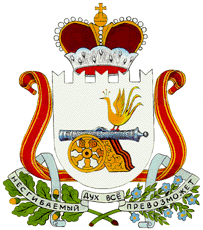 СОВЕТ ДЕПУТАТОВ  БОЛТУТИНСКОГО СЕЛЬСКОГО ПОСЕЛЕНИЯ ГЛИНКОВСКОГО  РАЙОНА СМОЛЕНСКОЙ ОБЛАСТИ Р Е Ш Е Н И Еот  "25" июня 2021 г.                                                     № 20О внесении изменений в решение Совета депутатов Болтутинского сельского поселения Глинковского района Смоленской области от  20.12.2019 г. № 62 «Об утверждении Порядка принятия в Болтутинском сельском поселении Глинковского района Смоленской области решения о принятии мер ответственности к депутату, члену выборного органа местного самоуправления мер ответственности указанных, в части  7 3-1 статьи 40 Федерального закона «Об общих принципах местного самоуправления в Российской Федерации».В целях приведения нормативного правового акта в соответствие с действующим законодательством Российской Федерации, Совет депутатов Болтутинского сельского поселения Глинковского района Смоленской области.РЕШИЛ:1.Внести в решение Совета депутатов Болтутинского сельского поселения Глинковского района Смоленской области от  20.12.2019 г. № 62 «Об утверждении Порядка принятия в Болтутинском сельском поселении Глинковского района Смоленской области решения о принятии мер ответственности к депутату, члену выборного органа местного самоуправления мер ответственности указанных, в части  7 3-1 статьи 40 Федерального закона «Об общих принципах местного самоуправления в Российской Федерации» следующие изменения:1.1. пункт 3 решения изложить в новой редакции: «Основанием для рассмотрения вопроса о применении к лицу, замещающему муниципальную должность мер ответственности, указанных в части 7 3-1 статьи 40 Федерального закона «Об общих принципах местного самоуправления в Российской Федерации» (далее - мер ответственности), является поступившее в Совет депутатов Болтутинского сельского поселения Глинковского района Смоленской области в соответствии с законодательством Российской Федерации заявление Губернатора Смоленской области, о применении к указанному лицу мер ответственности, информация федерального органа, который в соответствии с федеральным законодательством уполномочен осуществлять проверку достоверности и полноты сведений о доходах, расходах, об имуществе и обязательствах имущественного характера, представляемых депутатом, членом выборного органа местного самоуправления, выборным должностным лицом местного самоуправления (далее - информация федерального органа), о необходимости применения в отношении указанных лиц мер ответственности, подготовленная по результатам соответствующей проверки.  1.2. пункт 13 решения изложить в новой редакции: «Решение Совета депутатов Болтутинского сельского поселения Глинковского района Смоленской области  принимается не позднее, чем чрез 30 дней со дня поступления в  Совет депутатов Болтутинского сельского поселения Глинковского района Смоленской области заявления Губернатора Смоленской области, о применении к указанному лицу мер ответственности, информация федерального органа, который в соответствии с федеральным законодательством уполномочен осуществлять проверку достоверности и полноты сведений о доходах, расходах, об имуществе и обязательствах имущественного характера, представляемых депутатом, членом выборного органа местного самоуправления, выборным должностным лицом местного самоуправления (далее - информация федерального органа), о необходимости применения в отношении указанных лиц мер ответственности, подготовленная по результатам соответствующей проверки. Если указанные заявления поступили в период между сессиями Совета депутатов Болтутинского сельского поселения Глинковского района Смоленской области, не позднее, чем через три месяца со дня его поступления в Совет депутатов Болтутинского сельского поселения Глинковского района Смоленской области.».2. Настоящее решение вступает в силу со дня его принятия, подлежит обнародованию в соответствии со статьей 40 Устава Болтутинского сельского поселения Глинковского района Смоленской области.Глава муниципального образованияБолтутинского  сельского поселения		Глинковского района Смоленской области                                 О.П.Антипова